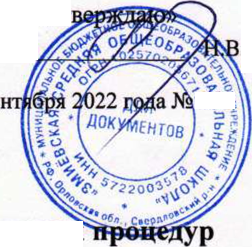 Единый график проведения оценочныхв Первомайском филиале МБОУ «Змиёвская средняя общеобразовательная школа»
в 2022-2023 учебном годуПериодДатаКлассПредметУровень оценочной процедурыI четверть19.09-30.091Мониторинговое исследование уровня готовности первоклассниковрегиональныйI четвертьВПРВПРВПРВПРI четверть21.09.20225 РУССКИЙ ЯЗЫКфедеральныйI четверть27.09.20225МАТЕМАТИКАфедеральныйI четверть04.10.20225 ОКРУЖАЮЩИЙ МИРфедеральныйI четверть29.09.20226 МАТЕМАТИКАфедеральныйI четверть04.10.20226 РУССКИЙ ЯЗЫКфедеральныйI четверть21.09.20226 БИОЛОГИЯфедеральныйI четверть23.09.20226 ИСТОРИЯфедеральныйI четверть05.10.20227МАТЕМАТИКАфедеральныйI четверть22.09.20227 РУССКИЙ ЯЗЫКфедеральныйI четверть18.10.2022(ест. научный)21.10.2022(гуматарный)7 Биология, география, история, обществознание (Для каждого класса по двум предметам на основе случайного выбора)федеральныйI четверть10.10.20228 ИНОСТРАННЫЙ ЯЗЫК(немецкий)федеральныйI четверть7.10.20228 РУССКИЙ ЯЗЫКфедеральныйI четверть27.09.20228 МАТЕМАТИКАфедеральныйI четверть19.10.20228 Естественно-научные предметыфедеральныйI четверть21.10.20228 Гуманитарные предметыфедеральныйIII четверть15.03.20234РУССКИЙ ЯЗЫКфедеральныйIII четверть20.03.20234ОКРУЖАЮЩИЙ МИРфедеральныйIII четверть17.03.20235БИОЛОГИЯфедеральныйIII четверть17.03.20236ГЕОГРАФИЯфедеральныйIV четверть07.04.20234МАТЕМАТИКАфедеральныйIV четверть06.04.20235ИСТОРИЯ /ПКфедеральныйIV четверть12.04.20235РУССКИЙ ЯЗЫКфедеральныйIV четверть19.04.20235МАТЕМАТИКАфедеральныйIV четверть04.04.20236РУССКИЙ ЯЗЫКфедеральныйIV четверть10.04.20236ОБЩЕСТВОЗНАНИЕфедеральныйIV четверть14.04.20236МАТЕМАТИКАфедеральныйIV четверть05.04.20237БИОЛОГИЯфедеральныйIV четверть13.04.20237РУССКИЙ ЯЗЫКфедеральныйIV четверть17.04.20237ГЕОГРАФИЯ /ПКфедеральныйIV четверть20.04.20237МАТЕМАТИКАфедеральныйIV четверть24.04.20237ИНОСТРАННЫЙ ЯЗЫК(немецкий)федеральныйIV четверть07.04.20238МАТЕМАТИКАфедеральныйIV четверть11.04.20238ФИЗИКАфедеральныйIV четверть18.04.20238РУССКИЙ ЯЗЫКфедеральныйIV четверть19.04.20238ГЕОГРАФИЯфедеральныйПериодДатаКлассПредметУровень оценочной процедурыI четвертьКонтрольные работыКонтрольные работыКонтрольные работыКонтрольные работыI четверть2 класс - отсутствует2 класс - отсутствует2 класс - отсутствует2 класс - отсутствуетI четверть15.09.20223Математика. Контрольная работашкольныйI четверть5.10.20223Математика. Контрольная работашкольныйI четверть27.10.20223Математика. Контрольная работашкольныйI четверть23.09.20223Русский язык. Контрольный диктант.школьныйI четверть21.10.20223Русский язык. Контрольный диктант.школьныйI четверть10.10.20223Литературное чтение. Проверочная работашкольныйI четверть21.10.20223Немецкий язык. Контрольный тестшкольныйI четверть22.09.20224Математика. Входная диагностическая работа.школьныйI четверть13.09.20224Математика. Математический диктант.школьныйI четверть29.09.20224Математика. Математический диктант. школьныйI четверть24.10.20224Немецкий язык. Контрольный тестшкольныйI четверть26.10.20224Литературное чтение. Проверочная работашкольныйI четверть06.10.20224Математика. Самостоятельная работа.школьныйI четверть25.10.20224Математика. Самостоятельная работа.школьныйI четверть27.10.20224Математика. Контрольная работа.школьныйI четверть07.09.20224Русский язык. Изложение.школьныйI четверть09.09.20224Русский язык. Входная диагностическая работа школьныйI четверть28.09.20224Русский язык. Изложение.школьныйI четверть04.10.20224Русский язык. Контрольный диктантшкольныйI четверть08.10.20224Русский язык. Контрольный диктантшкольныйI четверть21.10.20224Русский язык. Изложение.школьныйI четверть26.10.20224Русский язык. Контрольный диктантшкольныйI четверть27.10.20224Немецкий язык. Контрольный тестшкольныйI четверть28.10.20224Окружающий мир. ТестшкольныйI четверть20.09.20225Русский язык. Изложение.школьныйI четверть30.09.20225Русский язык. Контрольный диктантшкольныйI четверть10.10.20225Русский язык. Изложение.школьныйI четверть26.09.20225Математика. Контрольная работашкольныйI четверть05.10.20225Математика. Контрольная работашкольныйI четверть26.10.20225Математика. Контрольная работашкольныйI четверть30.09.20226Математика. Контрольная работашкольныйI четверть21.10.20226Математика. Контрольная работашкольныйI четверть21.09.20226Русский язык. Контрольная работашкольныйI четверть07.10.20226Русский язык. Изложение.школьныйI четверть19.10.20226Русский язык. Контрольная работа школьныйI четверть26.10.20226Русский язык. ИзложениешкольныйI четверть28.09.20227Математика. Контрольная работашкольныйI четверть26.10.20227Математика. Контрольная работашкольныйI четверть04.10.20227Математика. Контрольная работашкольныйI четверть13.10.20227География. Контрольная работашкольныйI четверть10.10.20227Русский язык. Изложение.школьныйI четверть24.10.20227Русский язык. Изложение.школьныйI четверть26.10.20227Русский язык. Контрольный диктантшкольныйI четверть8.09.20228Математика. Контрольная работашкольныйI четверть05.10.20228Математика. Контрольная работашкольныйI четверть27.10.20228Математика. Контрольная работашкольныйI четверть20.09.20228Русский язык. Контрольный диктантшкольныйI четверть27.09.20228Русский язык. СочинениешкольныйI четверть11.10.20228Русский язык. ИзложениешкольныйI четверть18.10.20228Русский язык. ИзложениешкольныйI четверть20.10.20228Русский язык. СочинениешкольныйII четвертьКонтрольные работыКонтрольные работыКонтрольные работыКонтрольные работыII четверть21.12.20223Математика. Контрольная работашкольныйII четверть16.11.20223Русский язык. Контрольный диктантшкольныйII четверть09.12.20223Русский язык. Контрольный диктант школьныйII четверть16.12.20223Литературное чтение. Проверочная работашкольныйII четверть23.12.20223Немецкий язык. Контрольный тестшкольныйII четверть16.11.20224Литературное чтение. Проверочная работа школьныйII четверть22.12.20224Литературное чтение. Проверочная работа школьныйII четверть23.12.20224Математика. Контрольная работашкольныйII четверть22.12.20224Немецкий язык. Контрольный тестшкольныйII четверть23.11.20224Русский язык. Контрольный диктантшкольныйII четверть30.11.20224Русский язык. СочинениешкольныйII четверть14.12.20224Русский язык. СочинениешкольныйII четверть23.12.20224Русский язык. Контрольный диктантшкольныйII четверть24.11.20225Русский язык. Контрольный диктантшкольныйII четверть11.11.20225Русский язык. СочинениешкольныйII четверть01.12.20225Русский язык. Изложение.школьныйII четверть14.12.20225Русский язык. Контрольный тестшкольныйII четверть22.12.20225Немецкий язык. Контрольный тестшкольныйII четверть16.11.20225Математика. Контрольная работашкольныйII четверть18.11.20225Математика. Контрольная работашкольныйII четверть23.12.20225Математика. Контрольная работашкольныйII четверть08.11.20226Математика. Контрольная работашкольныйII четверть29.11.20226Математика. Контрольная работашкольныйII четверть09.12.20226Математика. Контрольная работашкольныйII четверть22.12.20226Математика. Контрольная работашкольныйII четверть08.11.20226Русский язык. СочинениешкольныйII четверть17.11.20226Русский язык.Диктант.школьныйII четверть24.11.20226Русский язык. СочинениешкольныйII четверть30.11.20226Русский язык. Контрольная работашкольныйII четверть14.12.20226Русский язык. СочинениешкольныйII четверть15.12.20226История. ТестированиешкольныйII четверть22.12.20226Немецкий язык. Контрольная работашкольныйII четверть28.11.20227Математика. Контрольная работашкольныйII четверть03.12.20227Математика. Контрольная работашкольныйII четверть22.12.20227Математика. Контрольная работашкольныйII четверть14.11.20227География. ТестшкольныйII четверть09.11.20227Русский язык.Сочинение.школьныйII четверть15.11.20227Русский язык. К.р.школьныйII четверть28.11.20227Русский язык. СочинениешкольныйII четверть01.12.20227Русский язык. Контрольный диктантшкольныйII четверть08.12.20227Русский язык. СочинениешкольныйII четверть15.12.20227Русский язык. СочинениешкольныйII четверть29.11.20227История. ТестшкольныйII четверть21.12.20227Немецкий язык. Контрольная работашкольныйII четверть08.11.20228Информатика. Контрольная работашкольныйII четверть18.11.20228Химия. Контрольная работашкольныйII четверть28.11.20228История. Контрольная работашкольныйII четверть30.11.20228Математика. Контрольная работашкольныйII четверть21.12.20228Математика. Контрольная работашкольныйII четверть22.12.20228Немецкий язык. Контрольная работашкольныйII четверть15.11.20228Русский язык. ИзложениешкольныйII четверть01.12.20228Русский язык. Контрольный диктантшкольныйII четверть20.12.20228Русский язык. СочинениешкольныйIII четверть21.12.20228Русский язык. ИзложениешкольныйII четверть21.12.20228Русский язык. СочинениешкольныйIII четвертьКонтрольные работыКонтрольные работыКонтрольные работыКонтрольные работыIII четверть14.02.20233Математика. Контрольная работашкольныйIII четверть01.03.20233Математика. Контрольная работашкольныйIII четверть23.03.20233Математика. Контрольная работашкольныйIII четверть11.01.20233Русский язык. Контрольный диктант.школьныйIII четверть01.02.20233Русский язык. Контрольный диктантшкольныйIII четверть27.02.20233Русский язык. СочинениешкольныйIII четверть22.03.20233Русский язык. Контрольный диктантшкольныйIII четверть02.03.20233Литературное чтение. Проверочная работашкольныйIII четверть10.03.20233Немецкий язык. Контрольный тестшкольныйIII четверть09.03.20234Немецкий язык. Контрольный тестшкольныйIII четверть17.01.20234Математика. Контрольная работашкольныйIII четверть16.02.20234Математика. Контрольная работашкольныйIII четверть13.03.20234Математика. Контрольная работашкольныйIII четверть17.02.20234Русский язык. Контрольный диктант.школьныйIII четверть02.03.20234Русский язык. Контрольный диктантшкольныйIII четверть24.03.20234Окружающий мир. ТестшкольныйIII четверть17.01.20235Математика. Контрольная работашкольныйIII четверть17.02.20235Математика. Контрольная работашкольныйIII четверть07.03.20235Математика. Контрольная работашкольныйIII четверть10.01.20235Русский язык.Сочинение.школьныйIII четверть12.01.20235Русский язык. ТестшкольныйIII четверть13.01.20235Русский язык. ИзложениешкольныйIII четверть24.01.20235Русский язык. ИзложениешкольныйIII четверть14.02.20235Русский язык. Контрольный диктантшкольныйIII четверть15.02.20235Русский язык. СочинениешкольныйIII четверть17.02.20235Русский язык. Сочинение.школьныйIII четверть27.02.20235Русский язык. ИзложениешкольныйIII четверть07.03.20235Русский язык. ИзложениешкольныйIII четверть15.03.20235Русский язык. Контрольный диктантшкольныйIII четверть21.03.20235Русский язык. ИзложениешкольныйIII четверть24.03.20235Русский язык. СочинениешкольныйIII четверть17.01.20236Математика. Контрольная работашкольныйIII четверть30.01.20236Математика. Контрольная работашкольныйIII четверть16.02.20236Математика. Контрольная работашкольныйIII четверть04.03.20236Математика. Контрольная работашкольныйIII четверть22.12.20236Немецкий язык. Контрольный тестшкольныйIII четверть15.12.20236История. Контрольный тестшкольныйIII четверть10.01.20236Русский язык. Контрольный диктантшкольныйIII четверть19.01.20236Русский язык. ИзложениешкольныйIII четверть31.01.20236Русский язык. Сочинение.школьныйIII четверть08.02.20236Русский язык. Сочинение.школьныйIII четверть09.02.20236Русский язык. Контрольный диктант школьныйIII четверть27.02.20236Русский язык. Контрольная работа школьныйIII четверть06.03.20236Русский язык. СочинениешкольныйIII четверть16.03.20236Русский язык. СочинениешкольныйIII четверть24.03.20236Русский язык. СочинениешкольныйIII четверть25.01.20237Математика. Контрольная работашкольныйIII четверть09.02.20237Математика. Контрольная работашкольныйIII четверть20.03.20237Математика. Контрольная работашкольныйIII четверть31.01.20237Математика. Контрольная работашкольныйIII четверть21.02.20237Математика. Контрольная работашкольныйIII четверть16.02.20237География. Контрольный тестшкольныйIII четверть09.01.20237Русский язык. Сочинение.школьныйIII четверть12.01.20237Русский язык. Сочинение.школьныйIII четверть24.01.20237Русский язык. Контрольный диктант школьныйIII четверть06.02.20237Русский язык. ИзложениешкольныйIII четверть16.02.20237Русский язык. СочинениешкольныйIII четверть10.03.20237Русский язык. СочинениешкольныйIII четверть20.03.20237Русский язык. Контрольный диктантшкольныйIII четверть14.02.20238Математика. Контрольная работашкольныйIII четверть14.02.20238Математика. Контрольная работашкольныйIII четверть14.02.20238Математика. Контрольная работашкольныйIII четверть14.02.20238Математика. Контрольная работашкольныйIII четверть14.02.20238Математика. Контрольная работашкольныйIII четверть14.02.20238Химия. Контрольная работашкольныйIII четверть14.02.20238Химия. Контрольная работашкольныйIII четверть14.02.20238География. ТестшкольныйIII четверть12.01.20238Русский язык. Контрольный диктантшкольныйIII четверть02.02.20238Русский язык. СочинениешкольныйIII четверть07.03.20238Русский язык. Контрольный диктантшкольныйIII четверть09.03.20238Русский язык. ИзложениешкольныйIII четверть23.03.20238Русский язык. ИзложениешкольныйIII четверть02.03.20238Информатика. ТестшкольныйIV четвертьКонтрольные работыКонтрольные работыКонтрольные работыКонтрольные работыIV четверть21.04.20233Литературное чтение. Контрольная работашкольныйIV четверть24.04.20233Математика. Контрольная работашкольныйIV четверть23.05.20233Математика. Контрольная работашкольныйIV четверть27.04.20233Русский язык. Контрольный диктант.школьныйIV четверть24.05.20233Русский язык. Контрольный диктантшкольныйIV четверть23.05.20233Немецкий язык. Контрольный тестшкольныйIV четверть22.05.20234Немецкий язык. Контрольный тестшкольныйIV четверть06.04.20234Математика. Контрольная работашкольныйIV четверть11.04.20234Математика. Контрольная работашкольныйIV четверть27.04.20234Математика. Контрольная работашкольныйIV четверть10.05.20234Математика. Контрольная работашкольныйIV четверть25.05.20234Математика. Контрольная работашкольныйIV четверть25.04.20234Русский язык. Контрольный диктант.школьныйIV четверть12.05.20234Русский язык. Контрольный диктантшкольныйIV четверть19.05.20234Русский язык. Контрольный диктант.школьныйIV четверть24.05.20234Русский язык. Контрольный диктантшкольныйIV четверть18.05.20234Литературное чтение. Контрольная работашкольныйIV четверть12.04.20235Математика. Контрольная работашкольныйIV четверть17.04.20235Математика. Контрольная работашкольныйIV четверть16.05.20235География.ТестшкольныйIV четверть19.05.20235ИЗО. ТестшкольныйIV четверть15.05.20235Музыка. ТестшкольныйIV четверть16.05.20235ОБЖ. ТестшкольныйIV четверть23.05.20235Немецкий язык. ТестшкольныйIV четверть25.05.20235История. ТестшкольныйIV четверть05.04.20235Русский язык. Контрольный диктантшкольныйIV четверть06.04.20235Русский язык. СочинениешкольныйIV четверть19.04.20235Русский язык. СочинениешкольныйIV четверть03.05.20235Русский язык. ИзложениешкольныйIV четверть12.05.20235Русский язык. Контрольный диктантшкольныйIV четверть16.05.20235Русский язык. СочинениешкольныйIV четверть25.05.20235Русский язык. Контрольная работашкольныйIV четверть22.05.20236Математика. Контрольная работашкольныйIV четверть24.05.20236Математика. Контрольная работашкольныйIV четверть16.05.20236География. ТестшкольныйIV четверть19.05.20236ИЗО. ТестIV четверть15.05.20236Музыка. ТестшкольныйIV четверть16.05.20236ОБЖ. ТестшкольныйIV четверть25.05.20236Немецкий язык. ТестшкольныйIV четверть23.05.20236История. ТестшкольныйIV четверть05.04.20236Русский язык. Контрольный диктантшкольныйIV четверть11.04.20236Русский язык. СочинениешкольныйIV четверть17.04.20236Русский язык. ИзложениешкольныйIV четверть25.04.20236Русский язык. СочинениешкольныйIV четверть3.05.20236Русский язык. СочинениешкольныйIV четверть11.05.20236Русский язык. Контрольный диктант школьныйIV четверть17.05.20236Русский язык. СочинениешкольныйIV четверть23.05.20236Обществознание. ТестшкольныйIV четверть25.05.20236Русский язык. Контрольная работашкольныйIV четверть06.04.20237Математика. Контрольная работашкольныйIV четверть15.05.20237Информатика. Контрольная работашкольныйIV четверть20.04.20237География. ТестшкольныйIV четверть22.05.20237География. ТестшкольныйIV четверть19.05.20237ИЗО. ТестшкольныйIV четверть16.05.20237Музыка. ТестшкольныйIV четверть18.05.20237ОБЖ. ТестшкольныйIV четверть24.05.20237Немецкий язык. ТестшкольныйIV четверть25.05.20237История. ТестшкольныйIV четверть25.05.20237Обществознание. ТестшкольныйIV четверть07.04.20237Русский язык. СочинениешкольныйIV четверть20.04.20237Русский язык. Сочинение школьныйIV четверть24.04.20237Русский язык. Контрольная работашкольныйIV четверть04.05.20237Русский язык. ИзложениешкольныйIV четверть24.05.20237Русский язык. Контрольный диктант школьныйIV четверть06.04.20238Русский язык. Контрольный диктантшкольныйIV четверть18.04.20238Русский язык. ИзложениешкольныйIV четверть24.04.20238Русский язык. СочинениешкольныйIV четверть18.04.20238Русский язык. ИзложениешкольныйIV четверть24.04.20238Русский язык. СочинениешкольныйIV четверть18.05.20238Русский язык. ИзложениешкольныйIV четверть22.05.20238Русский язык. Контрольная работашкольныйIV четверть16.03.20238Математика. Контрольная работашкольныйIV четверть24.05.20238Математика. Контрольная работашкольныйIV четверть24.04.20238География. ТестшкольныйIV четверть22.05.20238География. ТестшкольныйIV четверть16.05.20238Музыка. ТестшкольныйIV четверть18.05.20238ОБЖ. ТестшкольныйIV четверть23.05.20238Немецкий язык. ТестшкольныйIV четверть22.05.20238История. ТестшкольныйIV четверть26.04.20238Химия. ТестшкольныйIV четверть24.05.20238Химия. ТестшкольныйIV четверть18.05.20238Информатика. Итоговое тестированиешкольныйIV четверть24.05.20238Обществознание. Тестшкольный